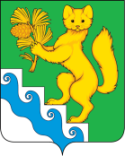 АДМИНИСТРАЦИЯ БОГУЧАНСКОГО РАЙОНАПОСТАНОВЛЕНИЕ28.12.2021                                    с. Богучаны                                    №  1158 -пОб утверждении программы профилактики рисков причинения вреда (ущерба) охраняемым законом ценностям в сфере муниципального лесного контроля на территории Богучанского района администрации Богучанского районаВ целях организации  профилактики рисков причинения вреда (ущерба) охраняемым законом ценностям в сфере муниципального лесного контроля на территории Богучанского района  в соответствии со статьями 84, 98 Лесного кодекса Российской Федерации, состатьей 44 Федерального закона от 31 июля 2021 г. №248-ФЗ «О государственном контроле (надзоре) и муниципальном контроле в Российской Федерации», постановлением Правительства Российской Федерации от 25 июня 2021 г.
№990 «Об утверждении Правил разработки и утверждения контрольными (надзорными) органами программы профилактики рисков причинения вреда (ущерба) охраняемым законом ценностям» (далее – Правила), Федеральным законом от 06.10.2003 № 131-ФЗ «Об общих принципах организации местного самоуправления в Российской Федерации, руководствуясь статьей 7, 43, 47  Устава Богучанского района Красноярского края, администрацией Богучанского района.ПОСТАНОВЛЯЮ:Утвердить муниципальную программу Богучанского района «Профилактики рисков причинения вреда (ущерба) охраняемым законом ценностям при осуществлении муниципального контроля в сфере лесного контроля».	2.     Контроль за исполнением настоящего постановления возложить на  заместителя Главы Богучанского района по вопросам развития лесопромышленного комплекса, экологии и природопользования  С.И. Нохрина.             3.       Постановление вступает в силу со дня, следующего за днем его опубликования в Официальном вестнике Богучанского района.Глава Богучанского района                                                       В.Р. Саар                  Приложение к постановлению администрацииБогучанского районаот  28.12.2021   №  1158 -пПрограмма профилактики рисков причинения вреда (ущерба) охраняемым законом ценностям в сфере муниципального лесного контроля на территории Богучанского района администрации Богучанского района
на 2022 годРаздел 1. Анализ текущего состояния осуществления вида контроля, описание текущего уровня развития профилактической деятельности контрольного (надзорного) органа, характеристика проблем, на решение которых направлена программа профилактикиНастоящая программа разработана в соответствии со статьями 84, 98 Лесного кодекса Российской Федерации, со статьей 44 Федерального закона от 31 июля 2021 г. №248-ФЗ «О государственном контроле (надзоре) и муниципальном контроле в Российской Федерации», постановлением Правительства Российской Федерации от 25 июня 2021 г.№990 «Об утверждении Правил разработки и утверждения контрольными (надзорными) органами программы профилактики рисков причинения вреда (ущерба) охраняемым законом ценностям» (далее – Правила), Федеральным законом от 06.10.2003 № 131-ФЗ «Об общих принципах организации местного самоуправления в Российской Федерации, руководствуясь статьями 7, 43, 47  Устава Богучанского района Красноярского края, и предусматривает комплекс мероприятий по профилактике рисков причинения вреда (ущерба) охраняемым законом ценностям при осуществлении муниципального лесного контроля на территории Богучанского района.В связи с вступлением в законную силу Правил в 2021 году, ранее профилактическая деятельность по осуществлению муниципального лесного контроля на территории Богучанского района администрацией Богучанского района (далее – Администрация) в рамках указанных Правил не осуществлялась.На основании вышеизложенного провести анализ текущего уровня развития профилактической деятельности не представляется возможным.Данная программа направлена на профилактику, выявление и предотвращение фактов вредного воздействия на территорию Богучанского района.Раздел 2. Цели и задачи реализации программы профилактикиОсновными целями Программы профилактики являются:Стимулирование добросовестного соблюдения обязательных требований всеми контролируемыми лицами;Устранение условий, причин и факторов, способных привести к нарушениям обязательных требований и (или) причинению вреда (ущерба) охраняемым законом ценностям;Создание условий для доведения обязательных требований до контролируемых лиц, повышение информированности о способах их соблюдения;Предупреждение нарушений юридическими лицами и индивидуальными предпринимателями обязательных требований, требований установленных муниципальными правовыми актами в сфере использования, охраны, защиты, воспроизводства городских лесов, включая устранение причин, факторов и условий, способствующих возможному нарушению обязательных требований;5. Повышение открытости и прозрачности деятельности Управления при осуществлении муниципального лесного контроля на территории Богучанского района.Проведение профилактических мероприятий программы профилактики направлено на решение следующих задач:1. Выявление причин, факторов и условий, способствующих нарушениям обязательных требований законодательства;2. Определение способов устранения или снижения рисков возникновения нарушений обязательных требований законодательства;3. Принятие мер по предупреждению нарушений юридическими лицами и индивидуальными предпринимателями обязательных требований законодательства;4. Создание мотивации к добросовестному ведению хозяйственной деятельности юридическими лицами и индивидуальными предпринимателями5. Укрепление системы профилактики нарушений рисков причинения вреда (ущерба) охраняемым законом ценностям;6. Повышение правосознания и правовой культуры руководителей органов государственной власти, органов местного самоуправления, юридических лиц, индивидуальных предпринимателей и граждан;7. Оценка возможной угрозы причинения, либо причинения вреда жизни, здоровью граждан, выработка и реализация профилактических мер, способствующих ее снижению;8. Оценка состояния подконтрольной среды и установление зависимости видов и интенсивности профилактических мероприятий от присвоенных контролируемым лицам уровней риска.Раздел 3. Перечень профилактических мероприятий, сроки (периодичность) их проведенияВ рамках профилактики нарушений администрацией, в информационно-телекоммуникационной сети Интернет на официальном сайте администрации размещены нормативные правовые акты, содержащие обязательные требования, соблюдение которых оценивается администрацией при проведении мероприятий по контролю в рамках муниципального контроля в области охраны и использования охраняемых и особо охраняемых природных территорий местного значения Богучанского района. В целях обеспечения и поддержания перечня и текстов нормативных правовых актов в актуальном состоянии администрацией проводится мониторинг изменений нормативных правовых актов и нормативных документов.Раздел 4. Показатели результативности и эффективности программы профилактики№ п/п Наименование мероприятия Срок исполнения Структурное подразделение, ответственное за реализацию1. ИнформированиерегулярноОтдел лесного хозяйства, жилищной политики, транспорта и связи (ОЛХЖПТиС) администрации Богучанского района2.Консультирование (осуществляется по следующим вопросам: организация и осуществление муниципального контроля;	порядок осуществления профилактических, контрольных мероприятий)2.1По телефонурегулярноОЛХЖПТиС администрации Богучанского района2.2С использованием видео-конференц связирегулярноОЛХЖПТиС администрации Богучанского района2.3На личном приемерегулярноОЛХЖПТиС администрации Богучанского района2.4В ходе проведения профилактических мероприятий, контрольных мероприятийрегулярноОЛХЖПТиС администрации Богучанского района 3. Объявление предостереженияРегулярно, при пос- туплении в орган кон-троля сведений о го-товящихся или воз-можных нарушени- ях обязательных требованийОЛХЖПТиС администрации Богучанского района4.Профилактический визит (о проведении обязательного профилактического визита контролируемое лицо уведомляется не позднее, чем за пять рабочих дней до даты его проведения)4.1Профилактическая беседа по месту осуществления деятельности контролируемого лицаРегулярно, в течении года, срок профилактического визита не должен превышать 1 деньОЛХЖПТиС администрации Богучанского района4.2Профилактическая беседа  с использованием видео-конференцсвязиРегулярно, в течении года, срок профилактического визита не должен превышать 1 деньОЛХЖПТиС администрации Богучанского района№п/пНаименование показателяВеличина1.Полнота информации, размещенной на официаль-ном сайте контрольного органа в сети «Интернет» в соответствии с ч.3 ст.46 ФЗ от 31 июля 2021 г. № 248-ФЗ «О государственном контроле (надзоре) и муниципальном контроле в Российской Федерации»100%2.Удовлетворенность контролируемых лиц и их представителями консультированием контрольного (надзорного) органа100%, от числа обратившихся3.Выданные предостережения100%,при подтверждении сведений о готовящихся или возможных нарушениях обязательных требований